PRESS: 		For Immediate Release January 20, 2022Contact: 	Renée Roberts | 415-407-7424 | renee@visitoakland.com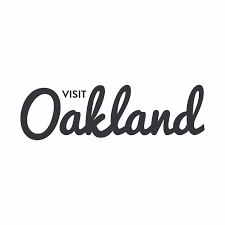 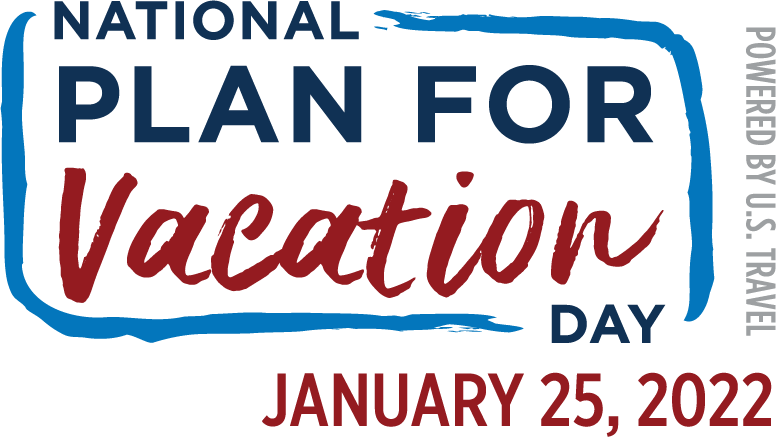 JANUARY 25TH IS NATIONAL PLAN FOR VACATION DAY!OAKLAND OFFERS ENDLESS POSSIBILITIESFrom Art To Zoo – There’s Something For Everyone To Enjoy!Oakland, CA – As the nation celebrates National Plan For Vacation Day on January 25, 2022 – Visit Oakland shares a sampling of vacation possibilities available in The Town.  Here’s a no fuss, just the facts list with lots of fun in store - when you plan a vacation to Oakland, California!	WHO WILL LOVE THIS:		ARTS & CULTURE LOVERSWHAT TO DO: 			Uptown Oakland is home to numerous galleries, great places to 					dine and a vibrant arts, culture and entertainment scene.  We 					suggest checking out The Hive – a collection of unique shops and 					hot spots, popping in to the many neighborhood galleries, 					catching the amazing exhibits at OMCA, taking in a concert at 					the Fox Theater, live music or an Oakland Symphony 						performance at the Paramount.  When it’s time to eat or quench 					your thirst - there are many restaurant and bar choices including 					Agave, Calavera, Duende and Friends & Family. WHERE TO STAY:			Kissel Uptown Oakland, opening February 8, 2022			WHO WILL LOVE THIS:		FAMILIES WHAT TO DO:	The Oakland Zoo is celebrating their 100 Year Anniversary in 2022 so, that‘s a must!  Children's Fairyland is an Oakland icon and a very special place for kids, Chabot Space & Science Center is filled with inspirational and educational exhibits, and the Oakland Aviation Museum is a great place for creativity to take flight.  When the tummies rumble, there are numerous family friendly places to grab a bite including Horn Barbecue, Oakland Grill, and Fenton's Creamery – just to name a few!WHERE TO STAY:	Hampton Inn & Suites or Courtyard by MarriottWHO WILL LOVE THIS:	OUTDOOR ADVENTURERSWHAT TO DO:	Oakland boasts 260 sunny days a year, 19 miles of coastline and 100,000 acres of parks and trails.  Take a hike in Reinhardt Redwood Regional Park, Leona Canyon, Joaquin Miller Park or Sibley Volcanic Regional Preserve.  Walk around Lake Merritt, stroll along the beautiful waterfront or rent a canoe, kayak or paddle board from California Canoe & Kayak’s Jack London Square or Brooklyn Basin locations. When you’ve worked up an appetite, enjoy great meals at places like Chop Bar, Lake Chalet, Everett & Jones Barbecue, Drake’s and so many more!WHERE TO STAY:			The Waterfront Hotel or Claremont Club & SpaWHO WILL LOVE THIS:		FOODIES & CULINARY CRUSHERSWHAT TO DO:	Oakland is extremely proud of our diverse culture and it’s definitely represented in our culinary scene. We suggest eating your way through Oakland by neighborhood.  From Chinatown to Uptown there are hundreds of great places to eat. Some top neighborhood feasting spots include Temescal’s Bakesale Betty, Temescal Brewing Company, Aunt Mary’s Café and Curbside Creamery | Rockridge’s Wood Tavern, La Farine Boulangerie Patisserie, Zachary’s Pizza, A16 and Kitchen Story | Grand Lake & Lakeshore District’s Shakewell, Grand Lake Kitchen, Sidebar and Portal. WHERE TO STAY:	The Moxy Downtown OaklandAbout Visit OaklandVisit Oakland is a non-profit organization marketing Oakland, California as a travel destination. Visit Oakland offers a wide variety of complimentary services and materials for travelers interested in visiting Oakland. For more information, check out www.visitoakland.com. Want to share the Oakland love with the world? Follow @visitoakland on Instagram, Facebook and LinkedIn.  #visitoakland #oaklandloveit  # # #